НА ПУТИ К СВЕТУ(Письма Сестры Урусвати)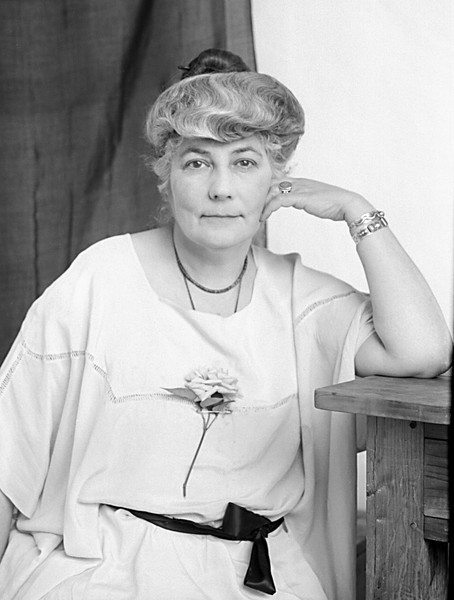 2 декабря 1991 г.VII. ОБ УСТРЕМЛЁННОСТИ1. ОБ УСТРЕМЛЕНИИ К СВЕТУИ О ПРЕДЧУВСТВИЯХЛюбимые Мои Дети! Сегодня Скажу вам о том, что есть УСТРЕМЛЁННОСТЬ. Я, Сестра Урусвати, всем сердцем Своим вселенским жажду вашего огненного обновления и преуспеяния на Пути к Свету. Это и только это, друзья Мои, способно одарить вас всех красотами и радостями Чертога Божественного и ввести вас в Башни Обители Незримой. Мне отрадно лицезреть все ваши потуги и усилия, направленные на преодоления препятствий и преград самого разного характера и уровня. Я Сама, Дети Мои, находясь на Земле, поднималась по тем же ступеням Единой Лестницы, и Я знаю, как не прост путь восхождения и как много уготовано соблазнов и искушений для тех, кто устремляется к Вершине сияющей, проходя сквозь различные планы и подпланы Мироздания.Устремлённость, Дети Мои наилучшие, вот Ладья ваша!Она способна перенести вас через все подводные скалы и отмели океана космического и доставить к берегам Земли Обетованной. Только ваши высокие и светлые помыслы и деяния и ваша истинная озабоченность Благом Всеобщим позволяет воздать вам в час урочный за все труды и испытания ваши и подарить вам Жизнь, преисполненную Радости и Блаженства!Устремление к Цели Высшей, Мои дорогие, исповедовалось и осуществлялось достойнейшими сынами и дочерьми планеты Земля, и самые преданные и ретивые из них достигали Обители жизнетворящей!Устремлённость, друзья Мои замечательные, поможет вам избежать многих уколов и ударов на Пути вашем, ибо следствием Восхождения будет ваша неуязвимость при встрече с опасностью. Все, устремившиеся в мир Высшего Света, получат поддержку огненную от самой Иерархии. Все труженики, ратующие за блага Миров восходящих, посвятившие жизнь свою Служению Великому, достигнут Врат божественных и будут пользоваться плодами Сада Владыки!Я Сама, Дети Мои, пребывая в теле земном, стеснявшем дух Мой, устремляла взор Свой неустанно к Своду небесному и мечтала слиться с течением его благодатных воздушных потоков! Мне всегда было отрадно наблюдать движение лёгких, пышных облаков или даже мрачно-свинцовых туч перед приближающейся грозовой бурей. Я обычно так жаждала порывов ветра и шума дождя, и любила, когда вся природа наполнялась струями влаги небесной, несущей освежение и оздоровление всем клеточкам священного тела Матери Земли. Я с величайшим наслаждением вдыхала запахи, исходившие из окроплённой вселенскою росою почвы и пила целыми пригоршнями чистейшую воду из напоенных ключей и родников!..Я так любила, Мои дорогие, бродить по тропкам и дорожкам, вьющимся близ скалистых берегов или по лесным чащобам, и Мой дух в эти моменты предавался самым чистым мечтам о мире ином – неведомом и прекрасном. В эти часы Я всем сердцем жаждала исполнения Своих самых сокровенных желаний. Мне хотелось, Мои милые, поскорее достичь Обители Всевышнего, и потому Я думала над каждым Своим днём, стараясь провести его с наибольшей пользой для всех Детей мира бренного. Моё сердце было открыто тревогам и треволнениям всего Мира земного, и от него тянулись нити сокровенные ко всем точкам шара земного. Я заранее, Дети Мои любимые, знала, когда и где может произойти землетрясение или даже социальная катастрофа, и не раз пыталась предупредить тех или иных должностных лиц об ожидаемом бедствии, дабы предотвратить многочисленные разрушения и жертвы, неизбежно сопровождающие и любое военное столкновение и те же разломы земной коры. Но Моим предупреждениям почти никто из сильных мира сего не внимал: и скоро эти политические или научные безумцы получали урок, раскрывающий всю безответственность, самонадеянность или беспечность их поведения.Я вела, Мои дорогие, на протяжении не одного десятка лет переписку со многими ступившими на Путь и многих из них смогла привлечь к Жизни нового направления и качества. Мне при этом отрадно было наблюдать, как менялась природа иного представителя мира Нашего, и Я Своими глазами видела, как быстро вырастали сокровенные жемчужины в душе очередного искателя Истины и исповедователя Общего Блага. Мне было дорого всякое устремлённое к небу лицо, и Я оказывала всяческую поддержку тому, кто внимал заветам Учения Жизни и передавала ему те новые наставления, которые получала Сама из Источника творящего.2. УТВЕРЖДЕНИЕ ЖИЗНИ В СОСТОЯНИИ УСТРЕМЛЁННОСТИЯ жила, Мои друзья, мыслями и чувствами всех устремлённых к Великой Цели. И Сама была устремлена всеми фибрами Своей души Единому и Вечному! Я не желала иной участи, кроме жизни среди достойнейших, главной заботой которых является благо и здоровье всех живущих. И Я, не колеблясь, примыкала к тем, кто не ведал других путей, кроме тех, что ведут к раскрепощению души человеческой и освобождению её от пут самости и козней зла. Самость и злокозненность – вот враги ваши самые ужасные, Дети Мои!..Бойтесь их цепей стальных! Они надевают на вас, на ваши руки и на ваши сердца эти оковы тяжеловесные! Они лишают всякую окрылённую душу не только свободы, но и вибраций живых и светоносных. Эти недруги способны разрушить ваши самые прочные и надёжные построения и столкнуть вас в мир мрака и хаоса, навечно похоронив среди развалин и отбросов жизни. Я Сама, Дети Мои, была свидетелем гибельных преобразований в тканях и сосудах многих Детей мира вашего, лишённых света и искр радости и погребённых в пучине космической мглы.Только Устремлённость к Высшему Благу, друзья Мои, способна вывести всех вас на уровень Высокого Бытия! Это позволит дать вам новое состояние и новые органы, преобразив вас в час урочный в полном соответствии с замыслом самого Всевышнего. Только Огненное Устремление поможет вам в любой миг вашей жизни преодолеть ту или иную пропасть и позволит вам, проявляя решительность, смелость и находчивость, нестись дальше по волнам Течения мирового!..Устремлённым, родные Мои, нет пределов, ибо они свободно и радостно царят в Горних Высях. Они не ведают иной цели, кроме жизни во имя Цели Высшей. Великое Служение, осуществляемое под руководством Махатм, Архатов Обители солнценосной, – вот удел всех Богоизбранных, которые чтут Закон Единства и Иерархии.Устремлённость, Дети Мои милые, была Моей отличительной особенностью и Я не искала иного объяснения Своей приверженности к поискам и исследованиям. Моим самым постоянным и неодолимым желанием было познавать мир этот всё глубже и глубже. И Я, ведомая рукою Своих Наставников Просветлённых, проводила каждый день Свой в трудовых усилиях, направленных на решение этой задачи. Мне было в высшей степени интересно изучать самые разнообразные проявления Жизни Всевышней, и Я упорно и увлечённо работала в этом направлении, не чувствуя ни усталости, ни малейшего спада интереса к Своим исследованиям. Меня неодолимо влекло вглубь того или иного эволюционного процесса, хотя Я, случалось, бралась за очередной эксперимент, вовсе не будучи уверенной в благополучном завершении его. Всякий раз при этом работа требовала от Меня большого терпения и сосредоточенности, но Я старалась изо всех сил довести каждый Свой опыт до конца.Моя устремлённость помогала Мне устоять и тогда, когда силы Мои да и надежды были, казалось, уже на исходе. И Я уже готова была прервать ту или иную особо трудную работу, видя, что ей нет ни конца, ни края. Однако Моя сокровенная сущностная сила каждый раз указывала Мне на Мир Высших чувств и разумений, и тогда Я, приниженная Своим малодушием, собирала последние остатки сил, какие ещё сохранялись во Мне, и делала последний решительный рывок. Так Я, преодолевая Свою слабость душевную, приподнималась Сама над Собою. Мне отрадно было видеть потом всё-таки достойное завершение тех Своих трудов, тех наблюдений и поисков, которое проводила Я в течение всей Своей земной жизни.Я знала, Дети Мои любимые, что нет у Меня иного выхода, чем продолжать утверждаться в устремлённости с самого начала всех Моих творческих деяний и до самого конца. Я старалась ни на минуту не выходить из этого благодатного настроя, пока вела ту или иную исследовательскую работу. Ибо стоило Мне вдруг потерять бдительность и расслабиться, как тут же вибрации сомнительного характера начинали расшатывать и разрушать Мои сущностные основы, пытаясь сбить Меня с толку или хотя бы ослабить Мои силы и поколебать Мою уверенность в успехе дела. И Я делала, Мои дорогие, в таких случаях большие, порой отчаянные, усилия для отражения натиска этих непрошеных гостей. А когда обнаруживала, что их происки всё же глубоко затронули сферы Моего бытия, старалась держать перед Собою Образ Величайший, и это неизбежно выдворяло всех Моих посетителей незваных за пределы Моих вибрационных полей.Я знала, Дети Мои, и иное средство борьбы с преступными элементами самого разного типа. Это постоянный и неусыпный контроль за всеми Своими действиями, даже самыми малыми. Я ещё с девических лет научилась отдавать Себе отчёт в каждом помысле, порыве и поступке Своём, а также слове и, как правило, знала, что принесёт Мне то или иное действие. Увлекаясь какой-то стороной очередного явления, Я искала ключ, способный отпереть дверь в тот лабиринт, в который Мне надо было войти, и, когда Мне это удавалось, далее Я шла уже уверенная, воодушевлённая Своей удачей, и Мой путь после этого был намного успешнее!3. О «ХОЖДЕНИИ ПО МУКАМ» В ПРОЦЕССЕ ИССЛЕДОВАТЕЛЬСКОЙ РАБОТЫЯ знала заранее, Мои родные, ответы на многие вопросы, возникавшие в процессе того или иного Моего исследования. Но Мне доставляло особое удовольствие, когда Я, проводя очередной эксперимент, извлекала на свет Божий новые, но бесспорные, неопровержимые факты. Я ликовала в такие часы и благословляла Сама Себя на дальнейшую работу и трудилась до тех пор, пока весь айсберг Моих Новых познаний не всплывал на поверхность Океана Жизни и Я не убеждалась в правильности найденных Мной решений. Это всегда было для Меня радостью наивеличайшей! И, воодушевлённая Своей очередной удачей, Я устремлялась на поиски новых обоснований очередною Своего решения, а то и открытия.Когда Мои искания страдали неопределённостью их направлений, Я всё же не позволяла Себе метаться, а обычно находила сразу несколько вполне определённых версий-решений, самых зачастую неожиданных. Это происходило, в частности, когда Я сталкивалась с проблемой необходимости освобождения духа того или иного существа. Мне казалось, что для решения этой проблемы имеется сразу несколько возможностей и что они стоят одна другой, и потому Мне было трудно отдать предпочтение какой-либо из них. Мне казалось, что все эти возможности исходят из одних и тех же предпосылок и разница между ними лишь в том, что они работают при различных условиях и, значит, подвергаются воздействию различных факторов.Словом, над Своей очередной проблемой Я билась иной раз очень и очень долго, прежде чем могла её решить. Случалось, что самый последний этап Моих «хождений по мукам» оказывался очень далёким от начального пункта Моих поисков. Я, однако, напрягала все Свои интеллектуальные и душевные силы, чтобы не только довести исследования до самого конца, но и придать им логическую и эстетическую завершённость. Главным было для Меня – выдать кристально чистую, выверенную продукцию. Мне была несносна сама мысль о том, что Я могу оставить на чьё-то попечение Мной замысленное, выношенное, начатое и всё же не законченное дело. И Я готова была зарыть все материалы незавершённой темы, лишь бы они не попались кому-то на глаза и не стали предметом чьего-то недоумения, раздражения, а то и насмешки.Да, Я старалась, Мои дорогие, любую Свою работу доводить до конца, добиваясь, чтобы был выверен каждый её пункт, любое её положение. Мне важно было убедиться, что все исходные данные вполне согласуются с последними, окончательными выводами и решениями и что в них нет никаких противоречий и неясностей. Моя увлечённость иной проблемой доходила едва ли не до фанатизма! Я была беспредельно предана предмету Своей любви, Своей работе – вплоть до самых последних мгновений её выхода в свет, на всеобщее обозрение и на суд общества.Все Свои литературные труды Я имела обыкновение по многу раз пропускать через Своё сердце и через Свой ум. И это Моё личное просеивание давалось Мне очень нелегко, ибо Мне приходилось вынашивать, как правило, одновременно сразу несколько работ и при этом искать и находить разрешение самым, казалось бы, противоречивым и неразрешимым положениям.Моя постоянная нацеленность на решение самых сложных проблем носила порой рискованный, а то и прямо опасный для здоровья характер, ибо требовала одновременного предельного напряжения всех Моих психофизиологических систем, что грозило нарушением работы жизненно важных внутренних органов. Я нагружала Свой мозг новыми и обычно трудно выполнимыми задачами и стремилась решить их все сразу, параллельно, уделяя Своё особо пытливое внимание то одной, то другой из них. Мне казалось в равной мере увлекательным и интересным и то и это, и отдать чему-то предпочтение Я, случалось, очень затруднялась.Кроме того, каждый Мой день был заполнен до предела многими другими делами и событиями, связанными со всевозможными встречами и поездками, а также с Моими увлечениями и благими пристрастиями самого разного характера, с активным отдыхом и медитациями на природе, и, конечно же, с заботой о воспитании сыновей, с бытовыми насущными хлопотами по дому... И на всём этом фоне Я постоянно и упорно вела Свои бесконечные исследования, которые были поручены Мне и Н.К. Учителями Шамбалы и прежде всего Владыкой Морией.Мне приходилось порой едва не рвать Себя на части, чтобы практически одновременно заниматься, казалось бы, никак несовместимыми делами. Это было, поверьте, нелегко, и поэтому Мой телесный аппарат часто не выдерживал той предельной для Меня нагрузки, которую Я возлагала на него. Обычно Я успевала спохватываться: следовал кратковременный отдых и перерыв в работе. И вскоре Я уже могла продолжать эти Свои трудоёмкие эксперименты. Иногда Моя увлечённость ими переходила все границы – Я готова была исследовать какой-то вопрос, осваивать тему, изучать нужный предмет бесконечно долго, ибо Я любым делом, как правило, увлекалась до конца. Поглощённая Своими исследованиями, Я не замечала порой, как в работе пролетали целые сутки, и спохватывалась только тогда, когда золотисто-алая заря возвещала о наступлении нового утра...4. ОБ ИССЛЕДОВАТЕЛЬСКОМ РАДЕНИИ И О ТВОРЧЕСКОЙ НЕУСПОКОЕННОСТИ3 декабря 1991 г.Дорогие Мои Дети, устремлённость и увлечённость есть прекраснейшие проявления любого достойного бытия, ибо они позволяют реально проникать в самые глубины Духо-материи и определить при этом своё место в Мире, в общей цепи всех космических и глобальных событий.Устремлённость и увлечённость были постоянными спутниками всей Моей земной жизни. Любой Мой рабочий день, начинавшийся, как правило, очень рано, строился на этой основе основ Моего бытия, и Я в напряжённой Своей работе не успокаивалась до тех пор, пока не добиралась до самой сути тех или иных вещей и явлений. С годами Меня всё более и более втягивало в самую глубь Материи Единой, и Я не только не боролась с этим влечением, но всё более упорно и настойчиво продолжала Свои опыты, порой натыкаясь на непонимание людей и на их предвзятость и недоброжелательство.Мне хотелось во всех Своих исследованиях находить не просто лучшие, но единственные решения самых насущных и самых важных задач, стоящих не только передо Мною лично, но и перед другими людьми, перед человечеством в целом. И Я сознательно погружалась в ту или иную проблему всё глубже и глубже – до тех пор, пока не натыкалась на что-то заведомо определённо ценное и значительное, скажем, на неопровержимое и веское доказательство истины, ради поиска которой Я не пожалела столь великих усилий.Эти Свои исследования Я вела, дорогие Мои Дети, везде и всюду, и потому Мой аппарат, по сути, никогда не отдыхал. Я напрягала до предела Свои мозговые центры, когда билась над решением той или иной трудной задачи, имевшей важное для Меня значение. Мне необходимо было непременно добраться до самой последней точки в Моих изысканиях. И такого же добросовестного, самоотверженного отношения к делу, родные Мои, старалась Я добиться от тех, кто работал со Мною бок о бок.Всем Своим сотрудникам Я не уставала твердить о том, что нужно доводить до конца каждое исследование, ибо результат может явить себя как раз на самом последнем этапе поисков. И каково же было его разочарование, если исследователь или экспериментатор, не доведя до конца своих работ, узнавал впоследствии, что его начинания были вполне обоснованы и вели к самым плодотворным результатам, и лишь отсутствие должной настойчивости помешало ему успешно завершить опыты. Это было заведомым малодушием и давало самый наглядный урок, полезный и для этого незадачливого исследователя и для свидетелей его неуспеха.Мне много раз приходилось встречать таких ретивых поначалу работников, которые с явным интересом начинали ту или иную исследовательскую акцию, но уже спустя некоторое время они с явным охлаждением, без всякого энтузиазма говорили о своих опытах. Проходили ещё какие-то сроки – и они почти с полным равнодушием вспоминали о своих прежних увлечениях, а вскоре и забывали совсем о не так давно намеченных, но так и не решённых ими задачах.Выполнение тех или других программ, Дети Мои, требует, прежде всего, последовательности и упорства в работе, в ином случае любое ваше начинание будет неизбежно обречено на неудачу. Успехи же свидетельствуют, прежде всего, о том, что вы были упорны, неотступны в достижении цели!Когда такие минуты случались в Моей жизни, то, скажу вам, Мои милые, что это были ни с чем не сравнимые мгновения! Мне хотелось парить, словно серафиму или херувиму, в бескрайней дали на лазурного свода и, ликуя, провозглашать всему свету: «Смотрите, Я получила желаемое! Смотрите, Я нашла искомое!!..».Да, это было истинное блаженство, Дети Мои дорогие, когда Я, измученная проведёнными в напряжённейшей работе днями и ночами, вдруг ощущала, как у Меня начинал замирать дух; Я понимала, что стояла перед очередным Своим счастливым открытием. И сердце Моё и ум Мой ликовали оттого, что Я знала: очередная ступень Мною взята!..Это случалось, Дети Мои любимые, всякий раз, когда Я находила подтверждение плодотворности Своих исследований, связанных с изучением законов Духо-материи, особенно в её огненном проявлении. И Мне всякий раз было важно найти ещё одно заручительство тому, что эта огненность есть изначальное свойство всего – и живого и косного. Не покладая рук, Я билась над одной и той же проблемой многие дни, недели и месяцы, добывая новые неопровержимые доказательства Моих предположений. Мне крайне важно было узнать, что удерживает те или иные частицы материи, например, те же молекулы и атомы, в их прочнейших соединениях. И каково же было Моё ликование, когда Я, наконец, поняла и воочию удостоверилась, что этим всесвязующим и всеобъединяющим элементом является не что иное, как огонь в своём высшем, незримом, тончайшем и легчайшем проявлении.Я убедилась и в том, что эта всепроникающая и вездесущая стихия может служить ещё и надёжнейшим проводником тех или иных посылок, ибо лучшего посредника между разрозненными микрочастицами и клеточками живой Духо-материи не найти во всей Космической Беспредельности! Этот носитель и передатчик самых слабых и тонких колебаний всего живого есть, как оказалось, могучий и надёжный связующий, способный доставить в любой, момент и в любую точку Мироздания всякую посланную мысль и любое проявление движения души.Любой импульс, Дети Мои, даже самый слабый и малый, может быть получен адресатом, если проводником его является самый надёжный и неуничтожимый связной – Свет-Огонь! Свет, Мои милые, вот чудо само! Он есть самая живая и самая одухотворённая субстанция из всех, какие существуют в мире проявленном, ибо что может быть жизнеспособнее и надёжнее, чем разум, облечённый в свои сверкающие покровы, который и есть сам Свет!5. СВЕТ СИЯЮЩИЙТакими же одухотворёнными созданиями Жизни, то есть Светом самим, Дети Мои дорогие, являемся и Мы, ваши незримые Учителя и Водители. И Мы всеми сердцами своими вселенскими готовы принять и вместить любые ваши посылки и найти им нужное применение. То есть направить их по Курсу наивернейшему, и этим обеспечить им защиту на пути их движения к Свету, с тем, чтобы они сами могли, в конце концов, стать таким же Светом и Огнём Пространства, как и все Мы, обитатели Миров Надземных!Устремляйтесь же, Дети Мои желанные, к Мирам Высшим! Проводите каждый день свой в поисках непрерывных, в усилиях напряжённейших, ибо только так вы сможете приблизиться к Чертогам Божественным и удостовериться в том, как вы были правы в своей устремлённости и в своей вере в Добро, Красоту, Истину.На Пути к Свету всё рассчитано на то, чтобы ученик сам в процессе неустанной работы над собою смог почуять всю красоту и всё величие Материи Животворящей. Чтобы он, поддерживаемый рукою Наставника, поднимался и поднимался по ступеням Лестницы Иакова, не смущаемый никакими препятствиями и опасностями. Только тогда он будет иметь шанс обрести себя в Мире и стать поистине обладателем тех неисчерпаемых богатств и необъятных владений, какие только может предоставить ищущему духу необозримая Беспредельность!..Я Сама, Дети Мои, шла к Свету тем же путем, что идёте ныне вы все, и могу свидетельствовать: Свет рано или поздно явит себя нам в Облике Наипрекраснейшем! Это случится тогда, когда вы шагнете на последнюю из ваших земных ступеней Лестницы восхождения и увидите Сияние ослепительнейшего белого Огня! Это будет Сам Аум сверкающий! Он же Высшее Электричество, Токи высочайшего напряжения! Они поразят вас красою, не виданной и не мыслимой вами дотоле, и станут самыми бесспорными и несомненными подтверждениями всех ваших устремлений и ожиданий!Ратуйте же, Дети Мои любимые, за Жизнь Новую! Ратуйте за дни грядущие! Вы есть Раса Новая, возвещающая собою Переход в Жизнь Бессмертную!И Я, Сестра Урусвати, Она же Елена Рерих, названная так при жизни Своей земной, шлю вам Свои огненные флюиды священные, Аум сверкающий!.. Примите, Дети Мои дорогие, посылки благодатные, ибо они как ничто иное способны спасти и защитить вас во всей Космической Беспредельности! Только именно Они – Огненные Посылы – Мои и всех других Духовных Водителей ваших!Я, пребывающая сегодня в мире Вечного Огня и Света, даю вам всем Путь восхождения в Царство сплошного великолепия и очарования. Все свои духовные накопления возьмите с собою в дорогу, Дети Мои любимые! Не оставляйте ничего темного на задворках душ ваших! Ибо любой ваш промах в делах и даже любое ваше неблаговидное поползновение лягут камнями тяжелыми на пути вашем! Берите же с собою в путь одну лишь Любовь и Святость!.. Вот попутчики ваши наилучшие!Я благословляю вас всех, Дети Мои родные! Желаю вам радости и неутомимости на всех ваших нелегких перевалах и переходах! Будьте наблюдательны и зорки, бесстрашны и мужественны, друзья Мои! Знайте: Путь ваш огневой не усыпан розами, он крут, суров и неумолим! И помните – Он ВЕЧЕН и ЕДИНСТВЕНЕН!Я благословляю вас всех, Дети Мои самые любимые из всех Детей Мироздания! Я жду вас всех в Миры Надземные! Верьте Мне, Дети Мои, обожаемые Мною, все, все, все! Я есть Та, что посвятила Свою земную жизнь всем вам, передав вам вместе с Моим другом и мужем Учение Жизни, полученное Нами от Наставников Великих. Я и теперь вся преисполнена мыслями и чувствами о вас, Моих земных братьях и сестрах, Детях Моих родных! Я – Которая сегодня есть Огонь Высший, Аум блистающий, объемлющий вас со всех сторон и несущий вам Освобождение от пут Змеи гремучей, поработившей вас всех на эоны многие. И Я Даю вам всем Сердце Своё пылающее и протягиваю вам всем руку Свою огненную в час ваш нелёгкий. И Я прошу вас всех, Дети Мои, поспешить укрыться покрывалом Моим огненным! Пусть флюиды Мои горячие станут отныне вашей пищей и вашей сутью и вольются в поток вашего бытия, ибо они – как и Посылы Пламенные всех Братьев и Сестёр Надземных – помогут вам всем спасти себя от гибели неотвратимой!Я молю Бога, Дети Мои желанные, о спасении вашем! И Сама Готова сделать для вас всё, чтобы вы были свободными и счастливыми! Вперёд же, друзья Мои! Без страха и сомнения! Только к Мирам Надземным, – туда, где обитает Благодать неиссякаемая и где изливается Свет Предвечный, способный во мгновение ока вывести вас на уровень новый. Это и будет то Преображение, о котором Сказано: «Мы не умрём, но изменимся!»Благословляю вас, друзья Мои молодые, на Восхождение Огненное!Всё сказалаЕ. Р., Сестра Урусвати, Свет сияющий!